 СОВЕТ  ДЕПУТАТОВ СЕЛЬСКОГО  ПОСЕЛЕНИЯ БОГОРОДИЦКИЙ  СЕЛЬСОВЕТ Добринского муниципального района   Липецкой  области41-я  сессия  VI созываРЕШЕНИЕ19.07.2023                                 ж.д.ст.Плавица                                 № 130-рсО  результатах публичных слушаний по проекту « О внесении изменений в Устав сельского поселения Богородицкий сельсовет Добринского муниципального района Липецкой области Российской Федерации» 	Рассмотрев, принятые за основу на публичных слушаниях рекомендации по проекту « О внесении  изменений в Устав сельского поселения Богородицкий сельсовет Добринского муниципального района Липецкой области  Российской Федерации»,  руководствуясь Федеральным законом « Об  общих принципах организации местного самоуправления в Российской Федерации « от 06.10.2003г №131-ФЗ, Уставом сельского поселения Богородицкий сельсовет Добринского муниципального района , учитывая решение постоянной комиссии по правовым вопросам, местному самоуправлению и работе с депутатами, Совет депутатов сельского поселения Богородицкий сельсовет РЕШИЛ:1.Принять к сведению Рекомендации  публичных слушаний по проекту « О внесении изменений в Устав сельского поселения Богородицкий сельсовет Добринского муниципального района Липецкой области Российской Федерации» (прилагаются) 2.Направить Рекомендации  публичных слушаний по проекту «О внесении изменений в Устав сельского поселения Богородицкий сельсовет Добринского муниципального района Липецкой области Российской Федерации » главе сельского поселения Богородицкий сельсовет для рассмотрения и принятия мер по их реализации..5.Настоящее решение вступает в силу со дня его принятия.Председатель Совета депутатов                                                                                                            сельского поселения Богородицкий сельсовет                                                      Н.А.БахтинЛипецкая областьсельское поселение Богородицкий сельсоветДобринского муниципального районаПРОТОКОЛ публичных слушаний«19» июля 2023 г.Председательствующий: Овчинников А.И. – глава сельского поселения Богородицкий сельсовет.Количество участников: 30 человек. Место проведения: зал заседаний администрации Богородицкого сельсовета Время проведения: 10-00 – 11-00 часовТема публичных слушаний:Обсуждение проекта внесение изменений в Устав сельского поселения Богородицкий сельсовет Добринского муниципального района Липецкой области Российской Федерации».Докладчик: Овчинников А.И. –   глава сельского поселения Богородицкий сельсовет Добринского муниципального района Липецкой области.Выступили: Амелин А.Н, Примов  Р.М, Бессонова Л.В.РЕЗУЛЬТАТЫ ПУБЛИЧНЫХ СЛУШАНИЙПо результатам публичных слушаний рекомендовано Совету депутатов сельского поселения Богородицкий сельсовет Добринского муниципального района принять Изменения в Устав сельского поселения Богородицкий сельсовет Добринского муниципального района Липецкой области Российской Федерации.Результаты голосования: «за» - 30,«против» - 0, «воздержался» - 0.Рекомендации  публичных слушаний от 19.07.2023 прилагаются.Председательствующий на публичных слушаниях                                                    Овчинников А.И.Секретарь публичных слушаний                                       Бессонова Л.В.Приняты Решением Совета депутатов сельского поселения Богородицкий сельсоветот 19.07.2023 № 131-рсРЕКОМЕНДАЦИИПУБЛИЧНЫХ СЛУШАНИЙот «19» июля 2023года   Обсудив проект Изменений в Устав сельского поселения Богородицкий сельсовет Добринского муниципального района Липецкой области Российской Федерации» на публичных слушаниях, РЕКОМЕНДОВАНО:1. Совету депутатов сельского поселения Богородицкий сельсовет Добринского муниципального района принять Изменения в Устав сельского поселения Богородицкий сельсовет Добринского муниципального района Липецкой области Российской Федерации.2. Результаты публичных слушаний обнародовать.Председательствующий на публичных слушаниях                                                    Овчинников А.И.Секретарь публичных слушаний                                       Бессонова Л.В.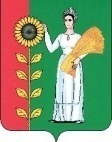 